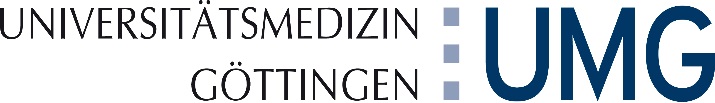 Georg-August-UniversitätGöttingenHautklinikUCARE-ZentrumEinladungzumWelt-Urtikaria-Tag28. August 201917:00 Uhr bis 19:00 UhrDie Teilnahme an der Veranstaltung ist kostenfrei!Liebe Patienten, liebe Kollegen, liebe Interessierte,am 01.10.2019 findet der diesjährige Welt-Urtikaria-Tag statt. In Göttingen begehen wir ihn in diesem Jahr schon am 28.08.2019 und möchten Sie aus  diesem Anlass herzlich zu einer Veranstaltung in die Universitätsmedizin Göttingen einladen. Diese richtete sich an Patienten, die unter einer chronischen Nesselsucht (Urtikaria) leiden, deren Partner und Familie, ärztliche und pflegerische Kollegen und alle Interessierten. Besonders der ausgeprägte Juckreiz und die Schwellungen, die oft unvorhersehbar auftreten und Gesicht sowie Luftwege betreffen können, gehen mit deutlichen Einschränkungen der Lebensqualität sowie im Berufsleben einher. Wir möchten Sie daher an diesem Tag über unterschiedliche Themen zum  Krankheitsbild der Urtikaria informieren. Ein wichtiger Punkt hierbei wird die Diskussion mit Ihnen und die Beantwortung Ihrer Fragen sein.  Wir freuen uns mit Frau Prof. Dr. Eva Peters eine hautfachärztliche Kollegin gewinnen zu können, die sich viel und intensiv mit den Effekten von Stress auf Hauterkrankungen beschäftigt. Neben der Urtikaria spielt hier auch die Neurodermitis eine wichtige Rolle. Fr. Prof. Peters ist zudem auf dem Gebiet der Psychosomatik tätig und arbeitet u.a. im Universitätsklinikum Giessen als Leiterin des Psychoneuroimmunologie Labor. Sehr gerne möchten wir mit Ihnen als UCARE-Zentrum (Urticaria Center of Reference and Excellence) an der Universitätshautklinik Göttingen auch über neue Instrumente zur Erfassung von Beschwerden sprechen und Sie über neue und aktuelle Studien informieren. Sehr wichtig ist uns hierbei, diese Veranstaltung für einen Erfahrungsaustausch untereinander zu nutzen. Über Ihre zahlreiche Teilnahme und eine rege Diskussion würden wir uns sehr freuen. Mit freundlichen GrüßenIhr „Urtikaria-und UCARE-Zentrum-Team“PD. Dr. Undine Lippert           Emilia SchmidDr. Tillmann Schill                   Programm17:00 – 17:15 Uhr	Begrüßung und Einführung
Prof. Dr. Michael P. Schön 
PD Dr. Undine Lippert17:15 – 17:45 Uhr	„Die Qual der Quaddel“ – Was Sie schon immer über die Nesselsucht wissen wollten.	Vortrag und Erfahrungsaustausch
	PD Dr. med. Undine Lippert und Emilia Schmid 
Universitätshautklinik Göttingen	Leiterin des UCARE-Zentrums und der Urtikaria-Spezialsprechstunde 17:45 - 18:00 Uhr	Pause18:00 – 18:45 Uhr	„Stress und Haut“ 	Vortrag und Erfahrungsaustausch
Prof. Dr. med. Eva Peters                                                 Klinik für Psychosomatik und Psychotherapie,  Universitätsklinikum GiessenVeranstaltungsort:Universitätsmedizin GöttingenRobert-Koch-Straße 40, 37075 GöttingenUBFT-GebäudeHörsaal 91/92Der Veranstaltungsort ist barrierefrei und wird mit der Firma Novartis Pharma GmbH zusammen ausgerichtet! 
